ПОСТІЙНА КОМІСІЯ З ПИТАНЬ ЖИТЛОВО-КОМУНАЛЬНОГО ГОСПОДАРСТВА, ЕКОЛОГІЇ ТА НАДЗВИЧАЙНИХ СИТУАЦІЙ __________________№_________________на №________________от_______________ПРОТОКОЛзасідання постійної комісії15 липня 2020 року, 15:00Велика зала (площа Думська, 1)ПРИСУТНІ:Голова комісії: Іваницький О.В.Заступник голови комісії: Совік О.М.Секретар комісії: Орлов О.В.Члени комісії: Наконечна А.Л.Жилкіна Тетяна Павлівна – заступник директора юридичного департаменту Одеської міської ради.Мостовських Наталія Іванівна – заступник директора департаменту міського господарства Одеської міської ради.Позднякова Ганна Іванівна – директор комунального підприємства «Теплопостачання міста Одеси». Байрамов Юніс Гасанович – директор комунального підприємства «Міськзелентрест».Помічники депутатів Одеської міської ради, представники громадськості, ЗМІ.ПОРЯДОК ДЕННИЙ1.	Питання департаменту міського господарства Одеської міської ради1.1.	Про проєкт рішення «Про внесення змін до Міської цільової програми заміни, модернізації та диспетчеризації ліфтів у м. Одеса                               на 2016 – 2020 роки, затвердженої рішенням Одеської міської ради                                 від 16 березня 2016 року № 454-VII».1.2.	Про проєкт рішення «Про внесення змін до Міської цільової програми благоустрою м. Одеси на 2018 – 2021 роки, затвердженої рішенням Одеської міської ради від 12 грудня 2018 року № 4004-VII».1.3.	Про проєкт рішення «Про надання комунальному підприємству «Одескомунтранс» дозволу на укладання договору лізингу для придбання спеціальної техніки та надання місцевої гарантії».1.4.	Про лист департаменту щодо виділення додаткових коштів                      КП «Міськзелентрест».1.5.	Про лист департаменту щодо виділення додаткових коштів на розробку робочих проєктів на протиаварійні роботи об’єктів-пам’яток (житлових будинків). 1.6.	Про колективне звернення мешканців багатоквартирних житлових будинків, розташованих за адресою: пров. Хвойний, 8, 8а, 8б, 8в, 12, вул. Кропивницького, 18/22, 24/26, вул. Малиновського, 16.СЛУХАЛИ: Позднякову Г.І. яка запропонувала включити до порядку денного засідання комісії питання про перерозподіл бюджетних призначень                    КП «Теплопостачання міста Одеси» та питання виділення коштів на капітальний ремонт котельні. ВИРІШИЛИ:Розглянути на засіданні комісії питання про перерозподіл бюджетних призначень КП «Теплопостачання міста Одеси» та питання виділення коштів на капітальний ремонт котельні.РЕЗУЛЬТАТ ГОЛОСУВАННЯ:«за» - 4; «проти» - 0; «утрималось» - 0; «не голосувало» - 0Рішення прийнято1.	Питання департаменту міського господарства Одеської міської ради1.1.	СЛУХАЛИ: інформацію Мостовських Н.І. по проєкту рішення                   «Про внесення змін до Міської цільової програми заміни, модернізації та диспетчеризації ліфтів у м. Одеса на 2016 – 2020 роки, затвердженої рішенням Одеської міської ради від 16 березня 2016 року № 454-VII» (лист департаменту міського господарства Одеської міської ради від 14.07.2020 р. № 927/2-мр та проєкт рішення додаються).ВИСТУПИЛИ: Іваницький О.В., Орлов О.В.ВИРІШИЛИ:Рекомендувати до розгляду проєкт рішення «Про внесення змін до Міської цільової програми заміни, модернізації та диспетчеризації ліфтів у                    м. Одеса на 2016 – 2020 роки, затвердженої рішенням Одеської міської ради                    від 16 березня 2016 року № 454-VII» за умови погодження зазначеного проєкту рішення відповідно до вимог Регламенту Одеської міської ради VII скликання.РЕЗУЛЬТАТ ГОЛОСУВАННЯ:«за» - 4 «проти» - 0; «утрималось» - 0; «не голосувало» - 0Рішення прийнято1.2.	СЛУХАЛИ: інформацію Мостовських Н.І. по проєкту рішення                   «Про внесення змін до Міської цільової програми благоустрою м. Одеси на 2018 – 2021 роки, затвердженої рішенням Одеської міської ради від 12 грудня 2018 року № 4004-VII» (лист департаменту міського господарства Одеської міської ради від 14.07.2020 р. № 928/2-мр та проєкт рішення додаються).ВИСТУПИЛИ: Іваницький О.В., Жилкіна Т.П., Орлов О.В.ВИРІШИЛИ: 1.	Доучити департаменту міського господарства Одеської міської ради: -	виключити з проєкту рішення розділ 10 «Розвиток та збереження зелених насаджень»;-	погодити нову редакцію зазначеного проєкту рішення відповідно до вимог Регламенту Одеської міської ради VII скликання.2.	Рекомендувати до розгляду проєкт рішення «Про внесення змін до Міської цільової програми благоустрою м. Одеси на 2018 – 2021 роки, затвердженої рішенням Одеської міської ради від 12 грудня 2018 року                       № 4004-VII» за умови виконання пункту 1 рішення комісії.РЕЗУЛЬТАТ ГОЛОСУВАННЯ:«за» - 4 «проти» - 0; «утрималось» - 0; «не голосувало» - 0Рішення прийнято1.3.	СЛУХАЛИ: інформацію Мостовських Н.І. по проєкту рішення                   «Про надання комунальному підприємству «Одескомунтранс» дозволу на укладання договору лізингу для придбання спеціальної техніки та надання місцевої гарантії» (лист департаменту міського господарства Одеської міської ради від 14.07.2020 р. № 929/2-мр та проєкт рішення додаються).ВИСТУПИЛИ: Іваницький О.В., Жилкіна Т.П.ВИРІШИЛИ:Доручити департаменту міського господарства провести додаткові консультації щодо доцільності розгляду на сесії міської ради питання про надання комунальному підприємству «Одескомунтранс» дозволу на укладання договору лізингу для придбання спеціальної техніки та надання місцевої гарантії і у разі необхідності внести на розгляд комісії відповідні пропозиції.РЕЗУЛЬТАТ ГОЛОСУВАННЯ:«за» - 4 «проти» - 0; «утрималось» - 0; «не голосувало» - 0Рішення прийнято1.4.	СЛУХАЛИ: інформацію Байрамова Ю.Г. щодо виділення додаткових коштів КП «Міськзелентрест» (лист департаменту міського господарства Одеської міської ради від 14.07.2020 р. № 938/2-мр додається).ВИСТУПИЛИ: Іваницький О.В., Орлов О.В., Мостовських Н.І.ВИРІШИЛИ:Доручити департаменту міського господарства Одеської міської ради підготувати проєкт рішення про внесення змін до Міської цільової програми розвитку та збереження зелених насаджень м. Одеси на 2017-2020 роки в частині виділення додаткових коштів КП «Міськзелентрест» та рекомендувати до розгляду на сесії міської ради зазначений проєкт рішення за умови погодження проєкту рішення відповідно до вимог Регламенту Одеської міської ради VII скликання.РЕЗУЛЬТАТ ГОЛОСУВАННЯ:«за» - 4 «проти» - 0; «утрималось» - 0; «не голосувало» - 0Рішення прийнято1.5.	СЛУХАЛИ: інформацію Мостовських Н.І. щодо виділення додаткових коштів на розробку робочих проєктів на протиаварійні роботи об’єктів-пам’яток (житлових будинків) (лист департаменту міського господарства Одеської міської ради від 14.07.2020 р. № 930/2-мр додається).ВИСТУПИЛИ: Іваницький О.В.ВИРІШИЛИ:Доручити департаменту міського господарства Одеської міської ради підготувати проєкт рішення про внесення змін до Міської цільової програми розвитку житлового господарства м. Одеси на 2017-2021 роки в частині виділення додаткових коштів на розробку робочих проєктів на протиаварійні роботи об’єктів-пам’яток (житлових будинків) та рекомендувати до розгляду на сесії міської ради зазначений проєкт рішення за умови погодження проєкту рішення відповідно до вимог Регламенту Одеської міської ради VII скликання.РЕЗУЛЬТАТ ГОЛОСУВАННЯ:«за» - 4 «проти» - 0; «утрималось» - 0; «не голосувало» - 0Рішення прийнято1.6.	СЛУХАЛИ: інформацію про колективне звернення мешканців багатоквартирних житлових будинків, розташованих за адресою:                              пров. Хвойний, 8, 8а, 8б, 8в, 12, вул. Кропивницького, 18/22, 24/26,                            вул. Малиновського, 16 (колективне звернення від 10.06.2020 р. додається).ВИСТУПИЛИ: Іваницький О.В., Мостовських Н.І., Орлов О.В., Позднякова Г.І.ВИРІШИЛИ:Прийняти до відома інформацію та надати відповідь на колективне звернення. РЕЗУЛЬТАТ ГОЛОСУВАННЯ:«за» - 4 «проти» - 0; «утрималось» - 0; «не голосувало» - 0Рішення прийнятоСЛУХАЛИ: інформацію Позднякової Г.І. яка зазначила, що необхідно здійснити перерозподіл коштів які вже виділені КП «Теплопостачання міста Одеси» у 2019 році. Комунальне підприємство просить розглянути перерозподіл коштів, а саме:-	оплата матеріалів та послуг;-	оплата теплопостачання (ДП ОВК № 14);-	оплату електроенергії;-	оплата льотних пенсій (відрахування до пенсійного фонду);-	оплата профспілкових внесків.ВИСТУПИЛИ: Іваницький О.В.ВИРІШИЛИ:Прийняти до відома інформацію про перерозподіл бюджетних призначень комунального підприємства «Теплопостачання міста Одеси»,                       а саме:-	оплата матеріалів та послуг;-	оплата теплопостачання (ДП ОВК № 14);-	оплату електроенергії;-	оплата льотних пенсій (відрахування до пенсійного фонду України);РЕЗУЛЬТАТ ГОЛОСУВАННЯ:«за» - 4; «проти» - 0; «утрималось» - 0; «не голосувало» - 0Рішення прийнятоГолова комісії							О.В. ІваницькийСекретар комісії 							О.В. Орлов	   ОДЕСЬКА 	МІСЬКА РАДА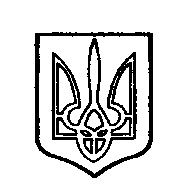 ОДЕССКИЙ ГОРОДСКОЙ СОВЕТ. Одеса, пл. Думська,1. Одесса, пл. Думская,1